О порядке приема и рассмотрения обращений в органах прокуратуры Амурской областиПорядок приема и рассмотрения обращений в органах прокуратуры регламентирован Федеральным законом «О порядке рассмотрения обращений граждан Российской Федерации» от 02.05.2006 № 59-ФЗ, Инструкцией о порядке рассмотрения обращений и приема граждан в органах прокуратуры Российской Федерации, введенной в действие приказом Генерального прокурора Российской Федерации от 30.01.2013 № 45, Инструкцией по делопроизводству в органах и учреждениях прокуратуры Российской Федерации, введенной в действие приказом Генерального прокурора Российской Федерации от 29.12.2011 № 450.В прокуратуру Амурской области обращение может быть направлено по почте, информационным системам общего пользования - через Интернет-приемную, расположенную на сайте прокуратуры Амурской области (www.epp.genproc.gov.ru/web/proc_28), либо через Единый портал государственных услуг, через  ящик для заявлений и обращений, а также путем подачи на личном приеме.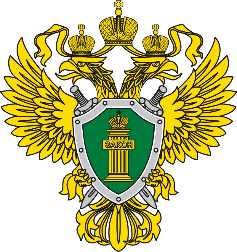 ПРОКУРАТУРА АМУРСКОЙ ОБЛАСТИО порядке приема и рассмотрения обращений в органах прокуратуры Амурской области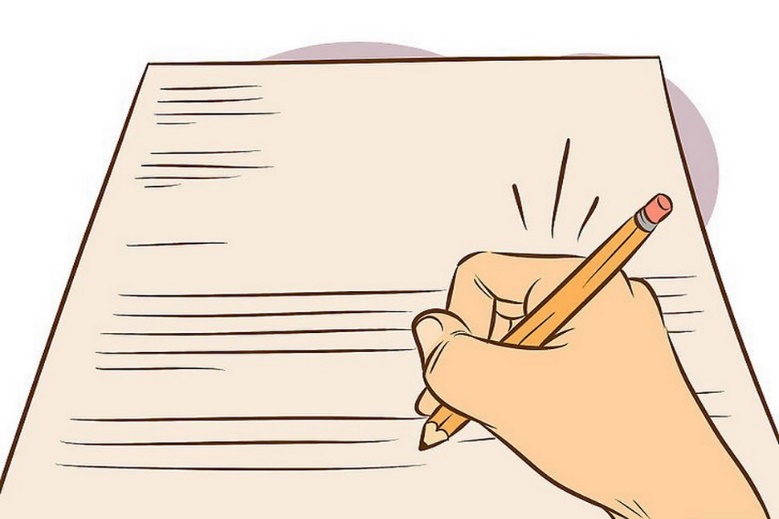 Письменное обращение гражданина, должностного и иного лица должно в обязательном порядке содержать: - либо наименование органа, в который направляется обращение, - либо фамилию, имя, отчество соответствующего должностного лица, либо его должность, - а также фамилию, имя, отчество (последнее - при наличии) гражданина, направившего обращение, - почтовый адрес, по которому должен быть направлен ответ или уведомление о переадресовании обращения, изложение существа вопроса, - личную подпись указанного гражданина и дату.В случае необходимости в подтверждение своих доводов гражданин прилагает к письменному обращению документы и материалы либо их копии.Обращение, поступившее в форме электронного документа, обязательно должно содержать: - фамилию, имя, отчество (последнее - при наличии) гражданина, направившего обращение, - адрес электронной почты, по которому должны быть направлены ответ, уведомление о переадресации обращения. Гражданин вправе приложить к такому обращению необходимые документы и материалы в электронной форме.В случае, если в обращении не указаны фамилия гражданина, направившего обращение, или адрес, по которому должен быть направлен ответ, ответ на обращение не дается. Обращение с приложением (при наличии) приобщается к надзорному (наблюдательному) производству либо делу по номенклатуре на основании справки исполнителя. Если в указанном обращении содержатся сведения о подготавливаемом, совершаемом или совершенном противоправном деянии, а также о лице, его подготавливающем, совершающем или совершившем, обращение подлежит направлению в государственный орган в рамках его компетенции.Обращения, в которых отсутствуют сведения, достаточные для их разрешения, в 7-дневный срок возвращаются заявителям с предложением восполнить недостающие данные, а при необходимости с разъяснением, куда им для этого следует обратиться.Письменные обращения подлежат обязательной регистрации в течение 3 дней с момента поступления в органы прокуратуры.Разрешаются обращения в течение 30 дней со дня их регистрации в органах прокуратуры, а не требующие дополнительного изучения и проверки – не позднее 15 дней.Рекомендуется указывать контактный номер телефона для уточнения данных в случае необходимости.В случае необходимости проведения дополнительной проверки, запроса материалов, срок проверки может быть продлен, но не более чем на 30 дней. В таких случаях автору обращения направляется соответствующее уведомление с указанием причин задержки и характере принимаемых мер. Обращения, подлежащие разрешению другими органами и организациями, в течение 7 дней со дня регистрации направляются по принадлежности с одновременным извещением об этом заявителей и разъяснением принятого решения.Личный прием обращений осуществляется в прокурате Амурской области ежедневно по адресу: г. Благовещенск, ул. Пионерская, д. 37, с 09-00 до 18-00 (перерыв с 13-00 до 14-00), в территориальных и специализированных прокуратурах области личный прием обращений осуществляется в зданиях соответствующих прокуратур в рабочие дни с 09-00 до 18-00 (перерыв с 13-00 до 14-00).